AP Literature Summer Assignment 2024Mrs. Goolsby“I think we ought to read only the kind of books that wound and stab us. If the book we are reading doesn’t wake us up with a blow on the head, what are we reading it for?....A book must be the axe for the frozen sea within us.” – Franz KafkaJoin immediately! 		Google Classroom Code:j5clehw Remind Code: APGoolsby Use the QR Codes to access all of these materials if you don’t have a school email yet and are unable to join Google Classroom.Your summer assignment is a chance to think about your relationship to literature and apply note-taking strategies. All of these assignments are due the first Friday of school. In addition to reading the assigned poems and novel, I hope you read more for your own enjoyment! If you have any questions, please email me at amygoolsby@hjhawks.net or amygoolsby@hjisd.net. We’ll be spending a lot of time this year looking for complexities, contrasts, and shifts in literature.  By focusing the summer reading assignment on what “complex” means by definition, in life, and in literature, it will help you get ready for the work we’ll do this year. Part 1 – PoetryRead the two poems and answer the corresponding questions (on the same page as the poems) on notebook paper or type and print. Think about your relationship to poetry and literature in general. How do you connect with it? How do you discover “the deeper meaning”? Most generally, we as teachers bore you to death with excessive notes on poetry and literature, sucking all of the fun out of reading poetry for one’s own benefit. Poetry should be fun to read! 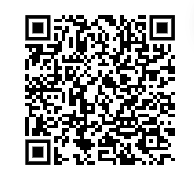 Watch the video of a poet’s interview on The Late Show with Stephen Colbert about poetry. Listen carefully to his definition of complexity. We can find contrasting emotions in all things, and art (i.e., literature) is one of those ways to express our emotions.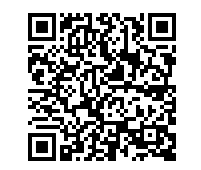 Write a poem about your relationship to reading / literature / poetry, etc. Think about the different emotions you’ve felt about reading throughout life. Include complexity in your poem; this could be presented as a shift in tone or simultaneous contrasting feelings. Don’t just write a poem about how you hate it.  Your poem should include a title and be at least 10 lines long. You can handwrite or type and print. Please type if your handwriting is hard to decipher. Make it your own. Decorate it if you like or keep it clean and clear. There are no other requirements. Have fun! This helps me get to know you, your writing style, and your relationship to literature.  (We will present these to the class at the beginning of the year.)Part 2 – Reading 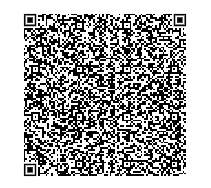 Read the novel The Strange Case of Dr. Jekyll and Mr. Hyde by Robert Louis Stevenson and as you finish each section / chapter, complete the corresponding journal question for it (see questions below). You can purchase on Amazon or a local bookstore to write in it, or you may check out from the library.When you’re done reading the novel, read about the different types of literary lenses through which one can interpret a literary work. Choose one lens through which to view the novel and answer the questions for that lens on the same document as your responses to the journal questions. Please identify which lens you’ve chosen to discuss and list out the questions. Follow each question with your response, which can be brief but detailed enough that I can read your thought process and thoroughly understand your reasoning. If you need to do research in order to view the novel with your chosen lens, that’s perfectly fine! But all responses must be original. Please type and print.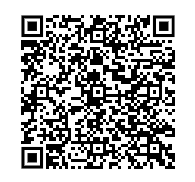 Dr. Jekyll & Mr. Hyde Reading Journal QuestionsThere is one question per chapter/section of the novel. Answer each question after reading the chapter entirely. Each answer needs to be about 10 typed lines long (count the lines, not the sentences), except the second to last entry, and must include at least one example from the text itself, with proper parenthetical citation in MLA format. (See resources on Google Classroom if you need help with MLA formatting.)“Forward” - How will the novel illustrate this statement? “People face choices, take actions, have moods, have feelings and ideas that subtly or abruptly redefine them.”“Story of the Door” - Discuss the following: What is the purpose of this novel, and how does it achieve its purpose? Also, discuss the contrasts between Mr. Utterson and Mr. Enfield.“Search for Mr. Hyde” - Discuss Mr. Utterson’s obsession with the search for Hyde and its results.“Dr. Jekyll Was Quite at Ease” - What are the results of Mr. Utterson discussing the will of Dr. Jekyll?“The Carew Murder Case” - Describe and discuss the contrasts throughout this chapter.“Incident of the Letter” - What aspects make the letter unreliable?“Remarkable Incident of Dr. Lanyon” - What important changes occur in this chapter?“Incident at the Window” - What do you think happened here? (Be sure to support your answer and justify it.)“The Last Night” - In what ways could this chapter be considered the climax of the novel.  Look up a literary definition of climax and support it with evidence.“Dr. Lanyon’s Narrative” - What series of events led to the death of Dr. Lanyon?“Henry Jekyll’s Full Statement of the Case” - What is your opinion of Dr. Jekyll and his “case”? This answer needs to be no less than 25 lines long.  Be very, very specific and justify your answer.“What is a Classic” - What elements do you think make this novel a classic?